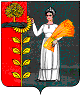 СОВЕТ ДЕПУТАТОВ СЕЛЬСКОГО ПОСЕЛЕНИЯ БОГОРОДИЦКИЙ СЕЛЬСОВЕТ ДОБРИНСКОГО МУНИЦИПАЛЬНОГО РАЙОНА ЛИПЕЦКОЙ ОБЛАСТИ12-я сессия V созываРЕШЕНИЕ21.04.2016 г.	ж.д.ст. Плавица 		№ 32-рсОб утверждении отчета «Об исполнении бюджета сельского  поселения Богородицкий сельсовет за 2015 год.Рассмотрев проект отчета «Об исполнении бюджета сельского поселения Богородицкий сельсовет за 2015 год», представленный администрацией сельского поселения Богородицкий сельсовет Добринского муниципального района, руководствуясь Федеральным законом № 131-ФЗ от 6.10.2003 г. «Об общих принципах организации местного самоуправления в Российской Федерации», Положением «О бюджетном процессе сельского поселения Богородицкий  сельсовет Добринского муниципального района Липецкой области Российской Федерации», Уставом сельского поселения, учитывая решение постоянной комиссии по экономике, бюджету, муниципальной собственности и социальным вопросам и финансам  Совет депутатов сельского поселения  Богородицкий сельсоветРЕШИЛ:1. Утвердить отчет «Об исполнение бюджета сельского поселения Богородицкий сельсовет за 2015 год» по доходам в сумме 16895,4 тыс. рублей  и по расходам в сумме 19125,4 тыс. рублей. (прилагается).2. Направить указанный нормативный правовой акт главе сельского поселения для подписания и официального обнародования.3. Настоящее решение вступает в силу со дня его официального обнародования.Председатель Совета депутатов сельского поселения Богородицкий сельсовет                                              А.И.ОвчинниковПриняты решением Совета депутатов сельского поселения Богородицкий  сельсовет от 21.04.2016 г. № 32-рсОтчет об исполнении бюджета сельского поселенияБогородицкий сельсовет за 2015 год1. Утвердить отчет об исполнении бюджета сельского поселения Богородицкий сельсовет за 2015 год по доходам в сумме 16985436,79 рублей и по расходам в сумме 19125436,79 рублей с превышением расходов  над доходами (профицит) в сумме 2140000 рубля.2. Утвердить исполнение бюджета сельского поселения по следующим показателям:- доходам бюджета по кодам классификации доходов бюджетов согласно приложению № 1;- расходам бюджета по разделам и подразделам классификации расходов бюджетов согласно приложению № 2;- расходам бюджета по ведомственной структуре расходов сельского бюджета согласно приложению № 3;- расходам бюджета по разделам и подразделам, целевым статьям и видам расходов функциональной классификации расходов бюджетов согласно приложению № 4;3. Настоящий нормативный правовой акт вступает в силу со дня его официального обнародования.Глава администрациисельского поселенияБогородицкий сельсовет						А.И. ОвчинниковПриложение 1 к решению Совета депутатов  сельского поселения Богородицкий сельсоветот 21.04.2016г №32-рсПриложение 2 к решению Совета депутатов  сельского поселения Богородицкий сельсоветот 21.04.2016г №32-рсРаспределение бюджетных ассигнований сельского поселения по разделам и подразделам  классификации расходов бюджетов РоссийскойФедерации на 2015 год							руб.			                Приложение 3 к решению Совета депутатов  сельского поселения Богородицкий сельсоветот 21.04.2016г №32-рсВЕДОМСТВЕННАЯ   СТРУКТУРАрасходов бюджета сельского поселения на 2015 год										                руб.Приложение 4 к решению Совета депутатов  сельского поселения Богородицкий сельсоветот 21.04.2016г №32-рсРаспределение расходов бюджета сельского поселения по разделам, подразделам,целевым статьям (муниципальным программам и непрограммным направлениям деятельности), группам видов расходов классификации расходовбюджетов Российской Федерации   на 2015 год                                                        																руб.Объем доходов по бюджету сельского поселения    Богородицкий сельсовет на 2015 год                 (в рублях)Объем доходов по бюджету сельского поселения    Богородицкий сельсовет на 2015 год                 (в рублях)Объем доходов по бюджету сельского поселения    Богородицкий сельсовет на 2015 год                 (в рублях)Код бюджетной классификации     Наименование показателейСумма 2015 г.Код бюджетной классификации     Наименование показателейСумма 2015 г.Налоговые доходы3 540 000101 02000 01 0000 110Налог на доходы с физических лиц1 920 000105 01000 01 0000 110Налог, взимаемый в связи с применением упрощенной системы налогообложения246 000105 03000 01 0000 110Единый сельскохозяйственный налог150 000106 01000 00 0000 110Налог на имущество с физических лиц366 000106 06000 00 0000 110Земельный налог850 000108 04020 01 0000 000Государственная пошлина8 000Неналоговые доходы406 600111 05035 10 0000 120Доходы от сдачи в аренду имущества, находящегося в оперативном управлении органов управления поселений и созданных ими учреждений (за исключением имущества муниципальных бюджетных и автономных учреждений)41 300111 05 020 00 0000 120Доходы, получаемые в виде арендной платы, а также средства от продажи права на заключение договоров аренды за земли, находящиеся в собственности поселений (за исключением земельных участков муниципальных бюджетных и автономных учреждений)8 000111 05075 10 0000 120Доходы от сдачи в аренду имущества, составляющего казну поселений (за исключением земельных участков)357 3001 00 00000 00 0000 000Итого собственных доходов3 946 600202 01001 00 0000 151Дотация из областного фонда финансовой поддержки поселений3 586 300202 01003 10 0000 151Дотация из областного фонда на поддержку мер по обеспечению сбалансированности местных бюджетов5 622 900202 01009 10 0000 151Дотация бюджетам сельских поселений на поддержку мер по обеспечению сбалансированности бюджетов100 000202 03000 00 0000 000Субвенция бюджетам поселений на осуществление первичного воинского учета на территориях, где отсутствуют военные комиссариаты215 2002 02 02999 10 0000 151Прочие субсидии  бюджетам сельских поселений296 477,792 02 04014 10 0000 151Межбюджетные трансферты, передаваемые бюджетам сельских поселений из бюджетов муниципальных районов на осуществление части полномочий по решению вопросов местного значения в соответствии с заключенными соглашениями2 917 9592 02 09054 10 0000 151Прочие безвозмездные поступления в бюджеты  сельских поселений от бюджетов муниципальных районов300 0002 00 00000 00 0000 000Безвозмездные поступления, всего13 038 836,79ВСЕГО ДОХОДОВ16 985 436,79НаименованиеРазделПодразделСУММАВсего19 125 436,79Общегосударственные вопросы01003 559 451,79Функционирование высшего должностного лица субъекта Российской Федерации и муниципального образования0102638 800Функционирование Правительства Российской Федерации, высших исполнительных органов государственной власти субъектов Российской Федерации, местных администраций 0104                                            2 257 139,15Обеспечение деятельности финансовых, налоговых и таможенных органов и органов финансового (финансово-бюджетного) надзора010686 210Обеспечение проведения выборов и референдумов0107150 000Другие общегосударственные вопросы0113427 302,64Национальная оборона0200215 200Мобилизационная и вневойсковая подготовка0203215 200Национальная безопасность и правоохранительная деятельность0300138 036Другие вопросы в области национальной безопасности и правоохранительной деятельности0314138 036Национальная экономика04003 184 903Дорожное хозяйство (дорожные фонды)04093 184 903Жилищно-коммунальное хозяйство05009 155 932Жилищное хозяйство0501268 883Коммунальное  хозяйство05025 854 625Благоустройство05033 032 424Культура, кинематография 08001 212 040Культура  08011 212 040Социальная политика1000100 124Социальное обеспечение населения1003100 124Физическая культура и спорт11001 559 750Массовый спорт11021 559 750НаименованиеГлавныйраспорядительРазделПодразделЦелевая статьяВид расходовСУММААдминистрация сельского поселения Богородицкий сельсовет Добринского муниципального района Липецкой области Российской Федерации, всего90219 125 436,79Общегосударственные вопросы90201003 559 451,79Функционирование высшего должностного лица субъекта Российской Федерации и муниципального образования9020102638 800Непрограммные расходы бюджета поселения9020102990 00 00638 800Обеспечение деятельности органов местного самоуправления в рамках непрограммных расходов бюджета поселения9020102991 00 00638 800Обеспечение деятельности главы местной администрации (исполнительно-распорядительного органа муниципального образования) в рамках непрограммных расходов бюджета поселения9020102991 00 05638 800Расходы на выплаты персоналу в целях обеспечения выполнения функций государственными (муниципальными) органами, казенными учреждениями, органами управления государственными внебюджетными фондами9020102991 00 05100638 800Функционирование Правительства Российской Федерации, высших исполни-тельных органов государственной власти субъектов Российской Федерации, местных администраций 90201042 257 139,15Муниципальная программа сельского поселения «Устойчивое развитие территории сельского поселения Богородицкий сельсовет Добринского муниципального района Липецкой области на 2014-2020 годы»9020104010 00 00404 918,15Подпрограмма «Обеспечение реализации муниципальной политики на территории сельского поселения Богородицкий сельсовет»9020104014 00 00404 918,15Организация доступа в сеть интернет в рамках подпрограммы «Обеспечение реализации муниципальной политики на территории сельского поселения Богородицкий сельсовет» муниципальной программы «Устойчивое развитие территории сельского поселения Богородицкий сельсовет Добринского муниципального района Липецкой области на 2014-2020 годы»9020104014 20 14115 006Закупка товаров, работ и услуг для государственных (муниципальных) нужд9020104014 20 14200115 006Повышение квалификации в рамках подпрограммы «Обеспечение реализации муниципальной политики на территории сельского поселения Богородицкий сельсовет» муниципальной программы «Устойчивое развитие территории сельского поселения Богородицкий сельсовет Добринского муниципального района Липецкой области на 2014-2020 годы»9020104014 20 151 368Закупка товаров, работ и услуг для государственных (муниципальных) нужд9020104014 20 152001 368Расходы на повышение квалификации муниципальных служащих органов местного самоуправления поселений в рамках подпрограммы  «Обеспечение реализации муниципальной политики на территории сельского поселения Богородицкий сельсовет» муниципальной программы «Устойчивое развитие территории сельского поселения Богородицкий сельсовет Добринского муниципального района Липецкой области на 2014-2020 годы»9020104014 86 299 132,43Закупка товаров, работ и услуг для государственных (муниципальных) нужд 9020104014 86 292009 132,43Расходы по созданию условий для обеспечения жителей поселений услугами связи в целях предоставления муниципальных услуг в электронной форме в рамках подпрограммы  «Обеспечение реализации муниципальной политики на территории сельского поселения Богородицкий сельсовет» муниципальной программы «Устойчивое развитие территории сельского поселения Богородицкий сельсовет Добринского муниципального района Липецкой области на 2014-2020 годы»9020104014 86 39279411,72Закупка товаров, работ и услуг для государственных (муниципальных) нужд 9020104014 86 39200279411,72Непрограммные расходы бюджета поселения9020104990 00 001 852 221Иные непрограммные мероприятия в рамках непрограммных расходов бюджета поселения9020104999 00 001 852 221Расходы на выплаты по оплате труда работников органов местного самоуправления по непрограммному направлению расходов «Иные непрограммные мероприятия» в рамках непрограммных расходов бюджета поселения9020104999 00 111 093 896Расходы на выплаты персоналу в целях обеспечения выполнения функций государственными (муниципальными) органами, казенными учреждениями, органами управления государственными внебюджетными фондами9020104999 00 111001 093 896Расходы на обеспечение функций органов местного самоуправления по непрограммному направлению расходов «Иные непрограммные мероприятия» в рамках непрограммных расходов бюджета поселения 9020104999 00 12694 621Закупка товаров, работ и услуг для государственных (муниципальных) нужд9020104999 00 12200603 341Иные бюджетные ассигнования9020104999 00 1280091 280Межбюджетные трансферты бюджету муниципального района из бюджета поселения на осуществление части полномочий по решению вопросов местного значения в соответствии с заключенным соглашением по непрограммному направлению расходов «Иные непрограммные мероприятия» в рамках непрограммных расходов бюджета поселения9020104999 00 1363710Межбюджетные трансферты9020104999 00 1350063710Обеспечение деятельности финансовых, налоговых и таможенных органов и органов финансового (финансово-бюджетного) надзора902010686210Непрограммные расходы бюджета поселения9020106990 00 0086210Иные непрограммные мероприятия в рамках непрограммных расходов бюджета поселения9020106999 00 0086210Межбюджетные трансферты бюджету муниципального района из бюджета поселения на осуществление части полномочий по решению вопросов местного значения в соответствии с заключенным соглашением по непрограммному направлению расходов «Иные непрограммные мероприятия» в рамках непрограммных расходов бюджета поселения9020106999 00 1386210Межбюджетные трансферты9020106999 00 1350086210Обеспечение проведения выборов и референдумов9020107150 000Непрограммные расходы  бюджета поселения9020107990 00 00150 000Иные непрограммные мероприятия в рамках непрограммных расходов бюджета поселения9020107999 00 00150 000Проведение выборов в представительные органы  муниципального образования по непрограммному направлению расходов  «Иные  непрограммные  мероприятия» в рамках непрограммных расходов бюджета поселения  9020107999 00 01150 000Закупка товаров, работ и услуг для государственных (муниципальных) нужд9020107999 00 01200150 000Другие общегосударственные вопросы9020113427 302,64Муниципальная программа сельского поселения «Устойчивое развитие территории сельского поселения Богородицкий сельсовет Добринского муниципального района Липецкой области на 2014-2020 годы»9020113010 00 00394 926,64Подпрограмма «Обеспечение реализации муниципальной политики на территории сельского поселения Богородицкий сельсовет»9020113014 00 00394 926,64Приобретение услуг по сопровождению сетевого программного обеспечения по электронному ведению похозяйственного учета в рамках подпрограммы «Обеспечение реализации муниципальной политики на территории сельского поселения Богородицкий сельсовет» муниципальной программы «Устойчивое развитие территории сельского поселения Богородицкий сельсовет Добринского муниципального района Липецкой области на 2014-2020 годы»9020113014 20 064 567Закупка товаров, работ и услуг для (государственных) муниципальных нужд9020113014 20 062004 567Ежегодные членские взносы в Ассоциацию «Совета муниципальных образований» в рамках подпрограммы «Обеспечение реализации муниципальной политики на территории сельского поселения Богородицкий сельсовет» муниципальной программы «Устойчивое развитие территории сельского поселения Богородицкий сельсовет Добринского муниципального района Липецкой области на 2014-2020 годы»9020113014 20 0811 721Иные бюджетные ассигнования9020113014 20 0880011 721Расходы на приобретение услуг по сопровождению сетевого программного обеспечения по электронному ведению похозяйственного учета в сельских поселениях в рамках подпрограммы «Обеспечение реализации муниципальной политики на территории сельского поселения Богородицкий сельсовет» муниципальной программы «Устойчивое развитие территории сельского поселения Богородицкий сельсовет Добринского муниципального района Липецкой области на 2014-2020 годы»9020113014 86 277 933,64Закупка товаров, работ и услуг для (государственных) муниципальных нужд9020113014 86 272007 933,64Прочие мероприятия в рамках подпрограммы «Обеспечение реализации муниципальной политики на территории сельского поселения Богородицкий сельсовет» муниципальной программы «Устойчивое развитие территории сельского поселения Богородицкий сельсовет Добринского муниципального района Липецкой области на 2014-2020 годы»9020113014 99 99370 705Закупка товаров, работ и услуг для (государственных) муниципальных нужд9020113014 99 99200370 705Непрограммные расходы бюджета поселения9020113990 00 00 32 376Резервные фонды в рамках непрограммных расходов бюджета поселения9020113992 00 00 9 876Резервный фонд администрации сельского поселения по  непрограммному направлению расходов «резервные фонды» в рамках непрограммных  расходов бюджета поселения9020113992 05 00 9 876Социальное обеспечение и иные выплаты населению9020113992 05 00 3009 876Иные непрограммные мероприятия в рамках непрограммных расходов бюджета поселения9020113999 00 0022 500Расходы на прочие мероприятия по непрограммному направлению расходов "Иные непрограммные мероприятия" в рамках непрограммных расходов бюджета поселения  9020113999 00 1822 500Закупка товаров, работ и услуг для (государственных) муниципальных нужд9020113999 00 1820021 000Национальная оборона9020200215 200Мобилизационная  и вневойсковая подготовка9020203215 200Непрограммные расходы бюджета поселения9020203990 00 00215 200Иные непрограммные мероприятия в рамках непрограммных расходов бюджета поселения9020203999 00 00215 200Осуществление первичного воинского учета на территориях, где отсутствуют военные комиссариаты по непрограммному направлению расходов «Иные непрограммные мероприятия» в рамках непрограммных расходов бюджета поселения 9020203999 51 18215 200Расходы на выплаты персоналу в целях обеспечения выполнения функций государственными (муниципальными) органами, казенными учреждениями, органами управления государственными внебюджетными фондами9020203999 51 18100186 333Закупка товаров, работ и услуг для государственных (муниципальных) нужд9020203999 51 1820028 867Национальная безопасность и правоохранительная деятельность9020300138 036Другие вопросы в области национальной безопасности и правоохранительной деятельности9020314138 036Муниципальная программа сельского поселения «Устойчивое развитие территории сельского поселения Богородицкий сельсовет Добринского муниципального района Липецкой области на 2014-2020 годы»9020314010 00 00138 036Подпрограмма «Обеспечение безопасности человека и природной среды на территории сельского поселения Богородицкий сельсовет »9020314013 00 00138 036Обеспечение первичных мер пожарной безопасности  в рамках подпрограммы «Обеспечение безопасности человека и природной среды на территории сельского поселения Богородицкий сельсовет» муниципальной программы сельского поселения «Устойчивое развитие территории сельского поселения Богородицкий сельсовет Добринского муниципального района Липецкой области на 2014-2020 годы »9020314013 20 04138 036Закупка товаров, работ и услуг для государственных (муниципальных) нужд9020314013 20 04200138 036Национальная экономика90204003 184 903Дорожное хозяйство (дорожные фонды)90204093 184 903Муниципальная программа сельского поселения «Устойчивое развитие территории сельского поселения Богородицкий сельсовет Добринского муниципального района Липецкой области на 2014-2020 годы»9020409010 00 003 184 903Подпрограмма «Обеспечение населения качественной, развитой инфраструктурой и повышение уровня благоустройства территории сельского поселения Богородицкий сельсовет»9020409011 00 003 184 903Содержание дорог в рамках подпрограммы «Обеспечение населения качественной, развитой инфраструктурой и повышение уровня благоустройства территории сельского поселения Богородицкий сельсовет» муниципальной программы сельского поселения «Устойчивое развитие территории сельского поселения Богородицкий сельсовет Добринского муниципального района Липецкой области на 2014-2020 годы»9020409011 20 133 184 903Закупка товаров, работ и услуг для государственных (муниципальных) нужд9020409011 20 132003 184 903Жилищно-коммунальное хозяйство90205009 155 932Жилищное хозяйство9020501268 883Муниципальная программа сельского поселения «Устойчивое развитие территории сельского поселения Богородицкий сельсовет Добринского муниципального района Липецкой области на 2014-2020 годы»9020501010 00 00268 883Подпрограмма «Обеспечение населения качественной, развитой инфраструктурой и повышение уровня благоустройства территории сельского поселения Богородицкий сельсовет»9020501011 00 00268 883Жилищное хозяйство в рамках подпрограммы «Обеспечение населения качественной, развитой инфраструктурой и повышение уровня благоустройства территории сельского поселения Богородицкий сельсовет» муниципальной программы сельского поселения «Устойчивое развитие территории сельского поселения Богородицкий сельсовет Добринского муниципального района Липецкой области на 2014-2020 годы»9020501011 20 11268 883Закупка товаров, работ и услуг для государственных (муниципальных) нужд9020501011 20 11200268 883Коммунальное хозяйство90205025 854 625Непрограммные расходы бюджета поселения9020502990 00 004 684 695Иные непрограммные мероприятия в рамках непрограммных расходов бюджета поселения9020502999 00 004 684 695Расходы по коммунальному хозяйству по непрограммному направлению расходов "Иные непрограммные мероприятия" в рамках непрограммных расходов бюджета поселения9020502999 00 144 795 694Закупка товаров, работ и услуг для государственных (муниципальных) нужд9020502999 00 1420048 406Капитальные вложения в объекты недвижимого имущества государственной (муниципальной) собственности9020502999 00 144004 747 288Расходы на оформление документов для регистрации прав на собственность объектов водоснабжения, водоотведения по непрограммному направлению расходов "Иные непрограммные мероприятия" в рамках непрограммных расходов бюджета поселения9020502999 00 16237 050Закупка товаров, работ и услуг для государственных (муниципальных) нужд9020502999 00 16200237 050Расходы по соглашению с ОАО «Липецкая энергосбытовая компания» по непрограммному направлению расходов «Иные непрограммные мероприятия» в рамках непрограммных расходов бюджета поселения9020502999 00 17821 881Закупка товаров, работ и услуг для государственных (муниципальных) нужд9020502999 00 17200821 881Благоустройство90205033 032 424Муниципальная программа сельского поселения «Устойчивое развитие территории сельского поселения Богородицкий сельсовет Добринского муниципального района Липецкой области на 2014-2020 годы»9020503010 00 003 032 424Подпрограмма «Обеспечение населения качественной, развитой инфраструктурой и повышение уровня благоустройства территории сельского поселения Богородицкий сельсовет»9020503011 00 003 032 424Уличное освещение в рамках подпрограммы «Обеспечение населения качественной, развитой инфраструктурой и повышение уровня благоустройства территории сельского поселения Богородицкий сельсовет» муниципальной программы сельского поселения «Устойчивое развитие территории сельского поселения Богородицкий сельсовет Добринского муниципального района Липецкой области на 2014-2020 годы»9020503011 20 01159 842Закупка товаров, работ и услуг для государственных (муниципальных) нужд9020503011 20 01200159 842Озеленение территории в рамках подпрограммы «Обеспечение населения качественной, развитой инфраструктурой и повышение уровня благоустройства территории сельского поселения Богородицкий сельсовет» муниципальной программы сельского поселения «Устойчивое развитие территории сельского поселения Богородицкий сельсовет Добринского муниципального района Липецкой области  на 2014-2020 годы»9020503011 20 02151 500Закупка товаров, работ и услуг для государственных (муниципальных) нужд9020503011 20 02200151 500Содержание мест захоронения в рамках подпрограммы «Обеспечение населения качественной, развитой инфраструктурой и повышение уровня благоустройства территории сельского поселенияБогородицкий сельсовет» муниципальной программы сельского поселения «Устойчивое развитие территории сельского поселения Богородицкий сельсовет Добринского муниципального района Липецкой области на 2014-2020 годы»9020503011 20 03247 448Закупка товаров, работ и услуг для государственных (муниципальных) нужд9020503011 20 03200247 448Прочие мероприятия по благоустройству в рамках подпрограммы «Обеспечение населения качественной, развитой инфраструктурой и повышение уровня благоустройства территории сельского поселения Богородицкий сельсовет» муниципальной программы сельского поселения «Устойчивое развитие территории сельского поселения Богородицкий сельсовет Добринского муниципального района Липецкой области  на 2014-2020 годы»9020503011 99 992 473 634Закупка товаров, работ и услуг для государственных (муниципальных) нужд9020503011 99 992002 473 634Культура, кинематография 90208001 212 040Культура 90208011 212 040Муниципальная программа сельского поселения «Устойчивое развитие территории сельского поселения Богородицкий сельсовет Добринского муниципального района Липецкой области на 2014-2020 годы»9020801010 00 001 212 040Подпрограмма «Развитие социальной сферы на территории сельского поселения Богородицкий сельсовет»9020801012 00 001 212 040Предоставление бюджетным и автономным учреждениям субсидий в рамках подпрограммы «Развитие социальной сферы на территории сельского поселения Богородицкий сельсовет» муниципальной программы «Устойчивое развитие территории сельского поселения Богородицкий сельсовет Добринского муниципального района Липецкой области на 2014-2020 годы»9020801012 09 001 212 040Предоставление субсидий бюджетным, автономным учреждениям и иным некоммерческим организациям9020801012 09 006001 212 040Социальная политика9021000100 124Социальное обеспечение населения9021003100 124Непрограммные расходы бюджета поселения9021003990  00 00100 124Резервные фонды в рамках непрограммных расходов бюджета поселения9021003992 00 00100 124Резервный фонд администрации сельского поселения по  непрограммному направлению расходов «резервные фонды» в рамках непрограммных  расходов бюджета поселения9021003992 05 00100 124Социальное обеспечение и иные выплаты населению9021003992 05 00300100 124Физическая культура и спорт90211001 559 750Массовый спорт90211021 559 750Муниципальная программа сельского поселения «Устойчивое развитие территории сельского поселения Богородицкий сельсовет Добринского муниципального района Липецкой области на 2014-2020 годы»9021102010 00 001 559 750Подпрограмма «Развитие социальной сферы на территории сельского поселения Богородицкий сельсовет»9021102012 00 001 259 750Предоставление бюджетным и автономным учреждениям субсидий в рамках подпрограммы «Развитие социальной сферы на территории сельского поселения Богородицкий сельсовет» муниципальной программы «Устойчивое развитие территории сельского поселения Богородицкий сельсовет Добринского муниципального района Липецкой области на 2014-2020 годы»9021102012 09 001 259 750Предоставление субсидий бюджетным, автономным учреждениям и иным некоммерческим организациям9021102012 09 006001 259 750Непрограммные расходы бюджета поселения9021102990  00 00300 000Резервные фонды в рамках непрограммных расходов бюджета поселения9021102992 00 00300 000Резервный фонд администрации сельского поселения по  непрограммному направлению расходов «резервные фонды» в рамках непрограммных  расходов бюджета поселения9021102992 05 00300 000Закупка товаров, работ и услуг для государственных (муниципальных) нужд9021102992 05 00200300 000НаименованиеРазделПодразделЦелевая статьяВид расходовСУММААдминистрация сельского поселения Богородицкий сельсовет Добринского муниципального района Липецкой области Российской Федерации, всего19 125 436,79Общегосударственные вопросы01003 559 451,79Функционирование высшего должностного лица субъекта Российской Федерации и муниципального образования0102638 800Непрограммные расходы бюджета поселения0102990 00 00638 800Обеспечение деятельности органов местного самоуправления в рамках непрограммных расходов бюджета поселения0102991 00 00638 800Обеспечение деятельности главы местной администрации (исполнительно-распорядительного органа муниципального образования) в рамках непрограммных расходов бюджета поселения0102991 00 05638 800Расходы на выплаты персоналу в целях обеспечения выполнения функций государственными (муниципальными) органами, казенными учреждениями, органами управления государственными внебюджетными фондами0102991 00 05100638 800Функционирование Правительства Российской Федерации, высших исполни-тельных органов государственной власти субъектов Российской Федерации, местных администраций 01042 257 139,15Муниципальная программа сельского поселения «Устойчивое развитие территории сельского поселения Богородицкий сельсовет Добринского муниципального района Липецкой области на 2014-2020 годы»0104010 00 00404 918,15Подпрограмма «Обеспечение реализации муниципальной политики на территории сельского поселения Богородицкий сельсовет»0104014 00 00404 918,15Организация доступа в сеть интернет в рамках подпрограммы «Обеспечение реализации муниципальной политики на территории сельского поселения Богородицкий сельсовет» муниципальной программы «Устойчивое развитие территории сельского поселения Богородицкий сельсовет Добринского муниципального района Липецкой области на 2014-2020 годы»0104014 20 14115 006Закупка товаров, работ и услуг для государственных (муниципальных) нужд0104014 20 14200115 006Повышение квалификации в рамках подпрограммы «Обеспечение реализации муниципальной политики на территории сельского поселения Богородицкий сельсовет» муниципальной программы «Устойчивое развитие территории сельского поселения Богородицкий сельсовет Добринского муниципального района Липецкой области на 2014-2020 годы»0104014 20 151 368Закупка товаров, работ и услуг для государственных (муниципальных) нужд0104014 20 152001 368Расходы на повышение квалификации муниципальных служащих органов местного самоуправления поселений в рамках подпрограммы  «Обеспечение реализации муниципальной политики на территории сельского поселения Богородицкий сельсовет» муниципальной программы «Устойчивое развитие территории сельского поселения Богородицкий сельсовет Добринского муниципального района Липецкой области на 2014-2020 годы»0104014 86 299 132,43Закупка товаров, работ и услуг для государственных (муниципальных) нужд0104014 86 292009 132,43Расходы по созданию условий для обеспечения жителей поселений услугами связи в целях предоставления муниципальных услуг в электронной форме в рамках подпрограммы  «Обеспечение реализации муниципальной политики на территории сельского поселения Богородицкий сельсовет» муниципальной программы «Устойчивое развитие территории сельского поселения Богородицкий сельсовет Добринского муниципального района Липецкой области на 2014-2020 годы»0104014 86 39279411,72Закупка товаров, работ и услуг для государственных (муниципальных) нужд0104014 86 39200279411,72Непрограммные расходы бюджета поселения0104990 00 001 852 221Иные непрограммные мероприятия в рамках непрограммных расходов бюджета поселения0104999 00 001 852 221Расходы на выплаты по оплате труда работников органов местного самоуправления по непрограммному направлению расходов «Иные непрограммные мероприятия» в рамках непрограммных расходов бюджета поселения0104999 00 111 093 896Расходы на выплаты персоналу в целях обеспечения выполнения функций государственными (муниципальными) органами, казенными учреждениями, органами управления государственными внебюджетными фондами0104999 00 111001 093 896Расходы на обеспечение функций органов местного самоуправления по непрограммному направлению расходов «Иные непрограммные мероприятия» в рамках непрограммных расходов бюджета поселения 0104999 00 12694 621Закупка товаров, работ и услуг для государственных (муниципальных) нужд0104999 00 12200603 341Иные бюджетные ассигнования0104999 00 1280091 280Межбюджетные трансферты бюджету муниципального района из бюджета поселения на осуществление части полномочий по решению вопросов местного значения в соответствии с заключенным соглашением по непрограммному направлению расходов «Иные непрограммные мероприятия» в рамках непрограммных расходов бюджета поселения0104999 00 1363710Межбюджетные трансферты0104999 00 1350063710Обеспечение деятельности финансовых, налоговых и таможенных органов и органов финансового (финансово-бюджетного) надзора010686210Непрограммные расходы бюджета поселения0106990 00 0086210Иные непрограммные мероприятия в рамках непрограммных расходов бюджета поселения0106999 00 0086210Межбюджетные трансферты бюджету муниципального района из бюджета поселения на осуществление части полномочий по решению вопросов местного значения в соответствии с заключенным соглашением по непрограммному направлению расходов «Иные непрограммные мероприятия» в рамках непрограммных расходов бюджета поселения0106999 00 1386210Межбюджетные трансферты0106999 00 1350086210Обеспечение проведения выборов и референдумов0107150 000Непрограммные расходы  бюджета поселения0107990 00 00150 000Иные непрограммные мероприятия в рамках непрограммных расходов бюджета поселения0107999 00 00150 000Проведение выборов в представительные органы  муниципального образования по непрограммному направлению расходов  «Иные  непрограммные  мероприятия» в рамках непрограммных расходов бюджета поселения  0107999 00 01150 000Закупка товаров, работ и услуг для государственных (муниципальных) нужд0107999 00 01200150 000Другие общегосударственные вопросы0113427 302,64Муниципальная программа сельского поселения «Устойчивое развитие территории сельского поселения Богородицкий сельсовет Добринского муниципального района Липецкой области на 2014-2020 годы»0113010 00 00394 926,64Подпрограмма «Обеспечение реализации муниципальной политики на территории сельского поселения Богородицкий сельсовет»0113014 00 00394 926,64Приобретение услуг по сопровождению сетевого программного обеспечения по электронному ведению похозяйственного учета в рамках подпрограммы «Обеспечение реализации муниципальной политики на территории сельского поселения Богородицкий сельсовет» муниципальной программы «Устойчивое развитие территории сельского поселения Богородицкий сельсовет Добринского муниципального района Липецкой области на 2014-2020 годы»0113014 20 064 567Закупка товаров, работ и услуг для (государственных) муниципальных нужд0113014 20 062004 567Ежегодные членские взносы в Ассоциацию «Совета муниципальных образований» в рамках подпрограммы «Обеспечение реализации муниципальной политики на территории сельского поселения Богородицкий сельсовет» муниципальной программы «Устойчивое развитие территории сельского поселения Богородицкий сельсовет Добринского муниципального района Липецкой области на 2014-2020 годы»0113014 20 0811 721Иные бюджетные ассигнования0113014 20 0880011 721Расходы на приобретение услуг по сопровождению сетевого программного обеспечения по электронному ведению похозяйственного учета в сельских поселениях в рамках подпрограммы «Обеспечение реализации муниципальной политики на территории сельского поселения Богородицкий сельсовет» муниципальной программы «Устойчивое развитие территории сельского поселения Богородицкий сельсовет Добринского муниципального района Липецкой области на 2014-2020 годы»0113014 86 277 933,64Закупка товаров, работ и услуг для (государственных) муниципальных нужд0113014 86 272007 933,64Прочие мероприятия в рамках подпрограммы «Обеспечение реализации муниципальной политики на территории сельского поселения Богородицкий сельсовет» муниципальной программы «Устойчивое развитие территории сельского поселения Богородицкий сельсовет Добринского муниципального района Липецкой области на 2014-2020 годы»0113014 99 99370 705Закупка товаров, работ и услуг для (госу-дарственных) муниципальных нужд0113014 99 99200370 705Непрограммные расходы бюджета поселения0113990 00 00 32 376Резервные фонды в рамках непрограммных расходов бюджета поселения0113992 00 00 9 876Резервный фонд администрации сельского поселения по  непрограммному направлению расходов «резервные фонды» в рамках непрограммных  расходов бюджета поселения0113992 05 00 9 876Социальное обеспечение и иные выплаты населению0113992 05 00 3009 876Иные непрограммные мероприятия в рамках непрограммных расходов бюджета поселения0113999 00 0022 500Расходы на прочие мероприятия по непрограммному направлению расходов "Иные непрограммные мероприятия" в рамках непрограммных расходов бюджета поселения  0113999 00 1822 500Закупка товаров, работ и услуг для (государственных) муниципальных нужд0113999 00 1820021 000Национальная оборона0200215 200Мобилизационная  и вневойсковая подготовка0203215 200Непрограммные расходы бюджета поселения0203990 00 00215 200Иные непрограммные мероприятия в рамках непрограммных расходов бюджета поселения0203999 00 00215 200Осуществление первичного воинского учета на территориях, где отсутствуют военные комиссариаты по непрограммному направлению расходов «Иные непрограммные мероприятия» в рамках непрограммных расходов бюджета поселения 0203999 51 18215 200Расходы на выплаты персоналу в целях обеспечения выполнения функций государственными (муниципальными) органами, казенными учреждениями, органами управления государственными внебюджетными фондами0203999 51 18100186 333Закупка товаров, работ и услуг для государственных (муниципальных) нужд0203999 51 1820028 867Национальная безопасность и правоохранительная деятельность0300138 036Другие вопросы в области национальной безопасности и правоохранительной деятельности0314138 036Муниципальная программа сельского поселения «Устойчивое развитие территории сельского поселения Богородицкий сельсовет Добринского муниципального района Липецкой области на 2014-2020 годы»0314010 00 00138 036Подпрограмма «Обеспечение безопасности человека и природной среды на территории сельского поселения Богородицкий сельсовет »0314013 00 00138 036Обеспечение первичных мер пожарной безопасности  в рамках подпрограммы «Обеспечение безопасности человека и природной среды на территории сельского поселения Богородицкий сельсовет» муниципальной программы сельского поселения «Устойчивое развитие территории сельского поселения Богородицкий сельсовет Добринского муниципального района Липецкой области на 2014-2020 годы »0314013 20 04138 036Закупка товаров, работ и услуг для государственных (муниципальных) нужд0314013 20 04200138 036Национальная экономика04003 184 903Дорожное хозяйство (дорожные фонды)04093 184 903Муниципальная программа сельского поселения «Устойчивое развитие территории сельского поселения Богородицкий сельсовет Добринского муниципального района Липецкой области на 2014-2020 годы»0409010 00 003 184 903Подпрограмма «Обеспечение населения качественной, развитой инфраструктурой и повышение уровня благоустройства территории сельского поселения Богородицкий сельсовет»0409011 00 003 184 903Содержание дорог в рамках подпрограммы «Обеспечение населения качественной, развитой инфраструктурой и повышение уровня благоустройства территории сельского поселения Богородицкий сельсовет» муниципальной программы сельского поселения «Устойчивое развитие территории сельского поселения Богородицкий сельсовет Добринского муниципального района Липецкой области на 2014-2020 годы»0409011 20 133 184 903Закупка товаров, работ и услуг для государственных (муниципальных) нужд0409011 20 132003 184 903Жилищно-коммунальное хозяйство05009 155 932Жилищное хозяйство0501268 883Муниципальная программа сельского поселения «Устойчивое развитие территории сельского поселения Богородицкий сельсовет Добринского муниципального района Липецкой области на 2014-2020 годы»0501010 00 00268 883Подпрограмма «Обеспечение населения качественной, развитой инфраструктурой и повышение уровня благоустройства территории сельского поселения Богородицкий сельсовет»0501011 00 00268 883Жилищное хозяйство в рамках подпрограммы «Обеспечение населения качественной, развитой инфраструктурой и повышение уровня благоустройства территории сельского поселения Богородицкий сельсовет» муниципальной программы сельского поселения «Устойчивое развитие территории сельского поселения Богородицкий сельсовет Добринского муниципального района Липецкой области на 2014-2020 годы»0501011 20 11268 883Закупка товаров, работ и услуг для государственных (муниципальных) нужд0501011 20 11200268 883Коммунальное хозяйство05025 854 625Непрограммные расходы бюджета поселения0502990 00 004 684 695Иные непрограммные мероприятия в рамках непрограммных расходов бюджета поселения0502999 00 004 684 695Расходы по коммунальному хозяйству по непрограммному направлению расходов "Иные непрограммные мероприятия" в рамках непрограммных расходов бюджета поселения0502999 00 144 795 694Закупка товаров, работ и услуг для государственных (муниципальных) нужд0502999 00 1420048 406Капитальные вложения в объекты недвижимого имущества государственной (муниципальной) собственности0502999 00 144004 747 288Расходы на оформление документов для регистрации прав на собственность объектов водоснабжения, водоотведения по непрограммному направлению расходов "Иные непрограммные мероприятия" в рамках непрограммных расходов бюджета поселения0502999 00 16237 050Закупка товаров, работ и услуг для государственных (муниципальных) нужд0502999 00 16200237 050Расходы по соглашению с ОАО «Липецкая энергосбытовая компания» по непрограммному направлению расходов «Иные непрограммные мероприятия» в рамках непрограммных расходов бюджета поселения0502999 00 17821 881Закупка товаров, работ и услуг для государственных (муниципальных) нужд0502999 00 17200821 881Благоустройство05033 032 424Муниципальная программа сельского поселения «Устойчивое развитие территории сельского поселения Богородицкий сельсовет Добринского муниципального района Липецкой области на 2014-2020 годы»0503010 00 003 032 424Подпрограмма «Обеспечение населения качественной, развитой инфраструктурой и повышение уровня благоустройства территории сельского поселения Богородицкий сельсовет»0503011 00 003 032 424Уличное освещение в рамках подпрограммы «Обеспечение населения качественной, развитой инфраструктурой и повышение уровня благоустройства территории сельского поселения Богородицкий сельсовет» муниципальной программы сельского поселения «Устойчивое развитие территории сельского поселения Богородицкий сельсовет Добринского муниципального района Липецкой области на 2014-2020 годы»0503011 20 01159 842Закупка товаров, работ и услуг для государственных (муниципальных) нужд0503011 20 01200159 842Озеленение территории в рамках подпрограммы «Обеспечение населения качественной, развитой инфраструктурой и повышение уровня благоустройства территории сельского поселения Богородицкий сельсовет» муниципальной программы сельского поселения «Устойчивое развитие территории сельского поселения Богородицкий сельсовет Добринского муниципального района Липецкой области  на 2014-2020 годы»0503011 20 02151 500Закупка товаров, работ и услуг для государственных (муниципальных) нужд0503011 20 02200151 500Содержание мест захоронения в рамках подпрограммы «Обеспечение населения качественной, развитой инфраструктурой и повышение уровня благоустройства территории сельского поселенияБогородицкий сельсовет» муниципальной программы сельского поселения «Устойчивое развитие территории сельского поселения Богородицкий сельсовет Добринского муниципального района Липецкой области на 2014-2020 годы»0503011 20 03247 448Закупка товаров, работ и услуг для государственных (муниципальных) нужд0503011 20 03200247 448Прочие мероприятия по благоустройству в рамках подпрограммы «Обеспечение населения качественной, развитой инфраструктурой и повышение уровня благоустройства территории сельского поселения Богородицкий сельсовет» муниципальной программы сельского поселения «Устойчивое развитие территории сельского поселения Богородицкий сельсовет Добринского муниципального района Липецкой области  на 2014-2020 годы»0503011 99 992 473 634Закупка товаров, работ и услуг для государственных (муниципальных) нужд0503011 99 992002 473 634Культура, кинематография 08001 212 040Культура 08011 212 040Муниципальная программа сельского поселения «Устойчивое развитие территории сельского поселения Богородицкий сельсовет Добринского муниципального района Липецкой области на 2014-2020 годы»0801010 00 001 212 040Подпрограмма «Развитие социальной сферы на территории сельского поселения Богородицкий сельсовет»0801012 00 001 212 040Предоставление бюджетным и автономным учреждениям субсидий в рамках подпрограммы «Развитие социальной сферы на территории сельского поселения Богородицкий сельсовет» муниципальной программы «Устойчивое развитие территории сельского поселения Богородицкий сельсовет Добринского муниципального района Липецкой области на 2014-2020 годы»0801012 09 001 212 040Предоставление субсидий бюджетным, автономным учреждениям и иным некоммерческим организациям0801012 09 006001 212 040Социальная политика1000100 124Социальное обеспечение населения1003100 124Непрограммные расходы бюджета поселения1003990  00 00100 124Резервные фонды в рамках непрограммных расходов бюджета поселения1003992 00 00100 124Резервный фонд администрации сельского поселения по  непрограммному направлению расходов «резервные фонды» в рамках непрограммных  расходов бюджета поселения1003992 05 00100 124Социальное обеспечение и иные выплаты населению1003992 05 00300100 124Физическая культура и спорт11001 559 750Массовый спорт11021 559 750Муниципальная программа сельского поселения «Устойчивое развитие территории сельского поселения Богородицкий сельсовет Добринского муниципального района Липецкой области на 2014-2020 годы»1102010 00 001 259 750Подпрограмма «Развитие социальной сферы на территории сельского поселения Богородицкий сельсовет»1102012 00 001 259 750Предоставление бюджетным и автономным учреждениям субсидий в рамках подпрограммы «Развитие социальной сферы на территории сельского поселения Богородицкий сельсовет» муниципальной программы «Устойчивое развитие территории сельского поселения Богородицкий сельсовет Добринского муниципального района Липецкой области на 2014-2020 годы»1102012 09 001 259 750Предоставление субсидий бюджетным, автономным учреждениям и иным некоммерческим организациям1102012 09 006001 259 750Непрограммные расходы бюджета поселения1102990  00 00300 000Резервные фонды в рамках непрограммных расходов бюджета поселения1102992 00 00300 000Резервный фонд администрации сельского поселения по  непрограммному направлению расходов «резервные фонды» в рамках непрограммных  расходов бюджета поселения1102992 05 00300 000Закупка товаров, работ и услуг для государственных (муниципальных) нужд1102992 05 00200300 000